Karta Pracy ,,Marchewkowy ludzik”   Potrzebne do wykonania:duża marchewka                                            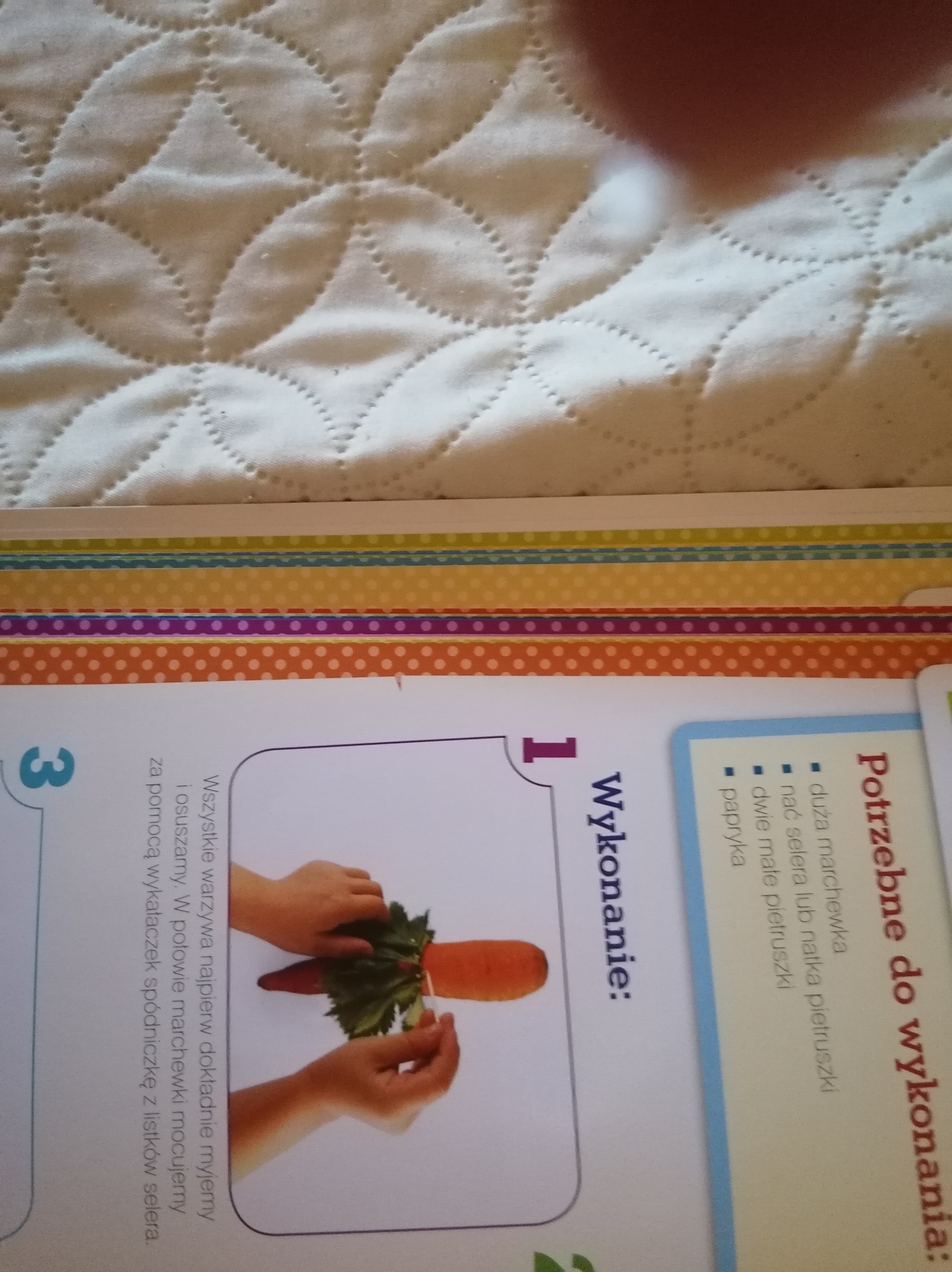 nać z selera lub nać pietruszkidwie małe pietruszki          paprykacebulaporplastelinawykałaczkinóż                                                                        Wszystkie warzywa dokładnie  myjemy                                                                  i  osuszamy. W połowie marchewki mocujemy                                                                za pomocą wykałaczek spódniczkę z zielonej naci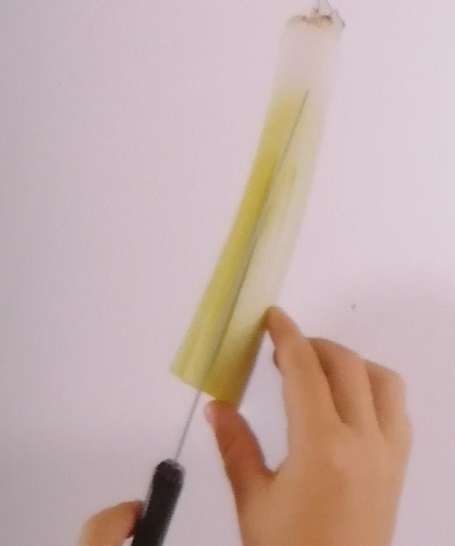 	Z pora odcinamy górne liście, a dolną część nacinamy wzdłuż.     Nacięć robimy dużo, tak aby z pora zrobił się pędzelek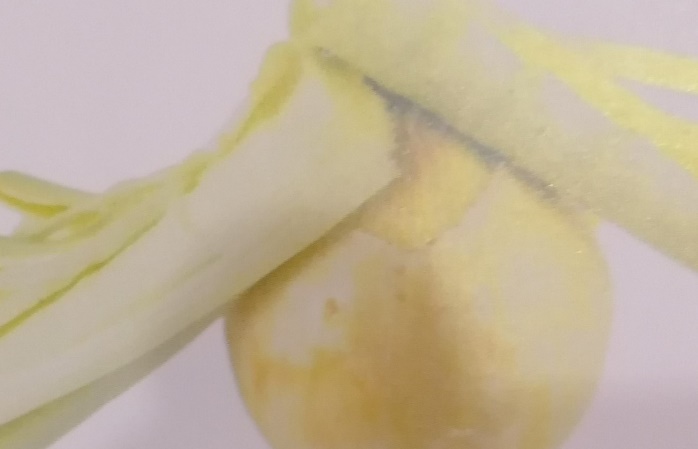 Wykałaczką przytwierdzamy do cebuli włosy z pora         Miejsce mocowania pora na cebulce maskujemy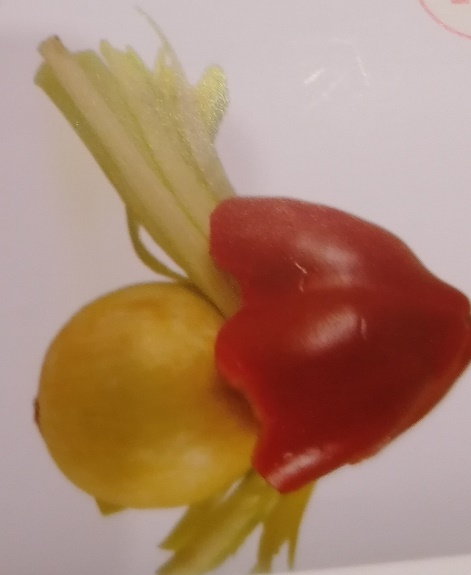                                                                                              kawałkiem paprykiWykałaczkami  mocujemy ludzikowipietruszkowe ręce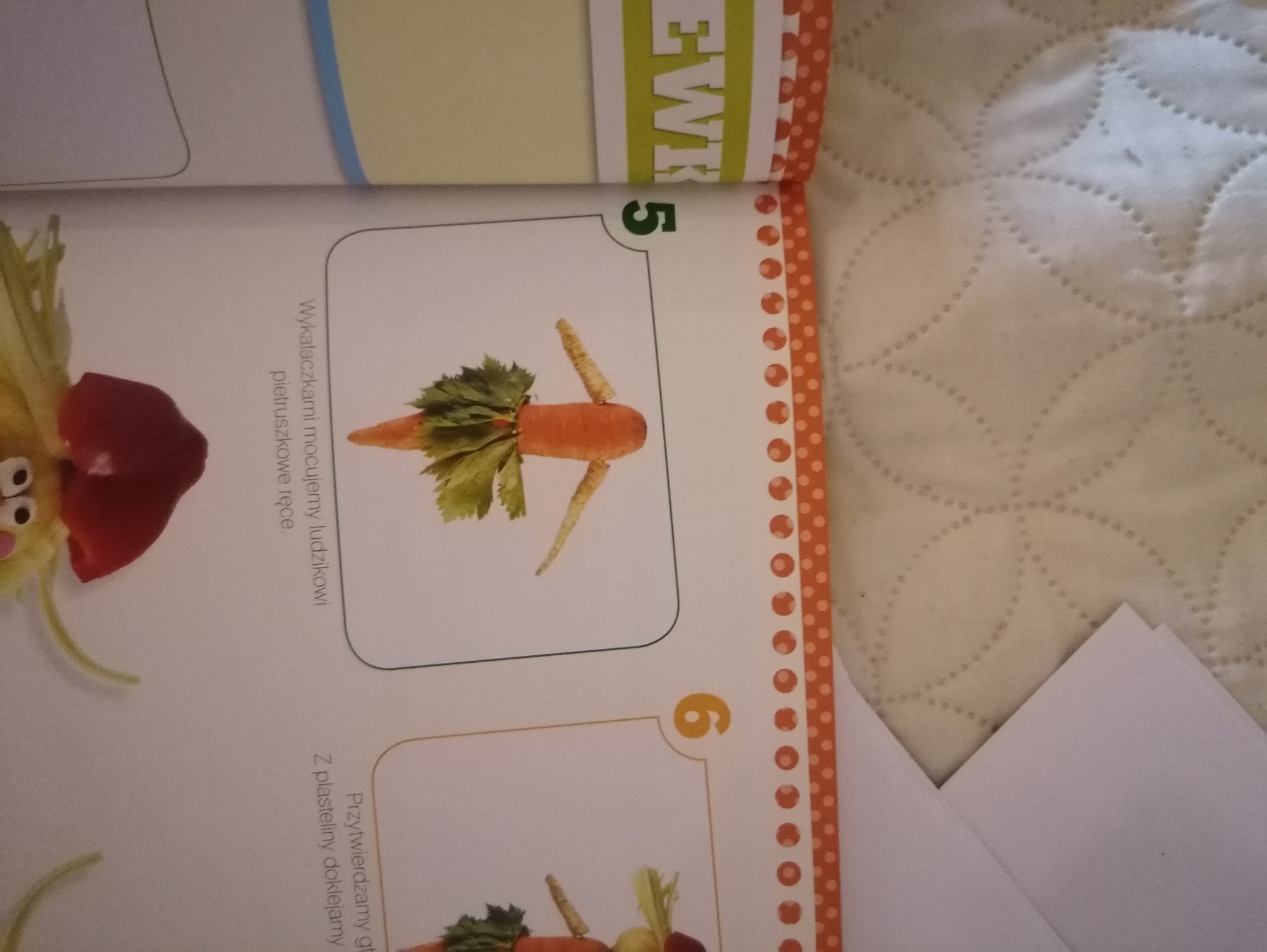 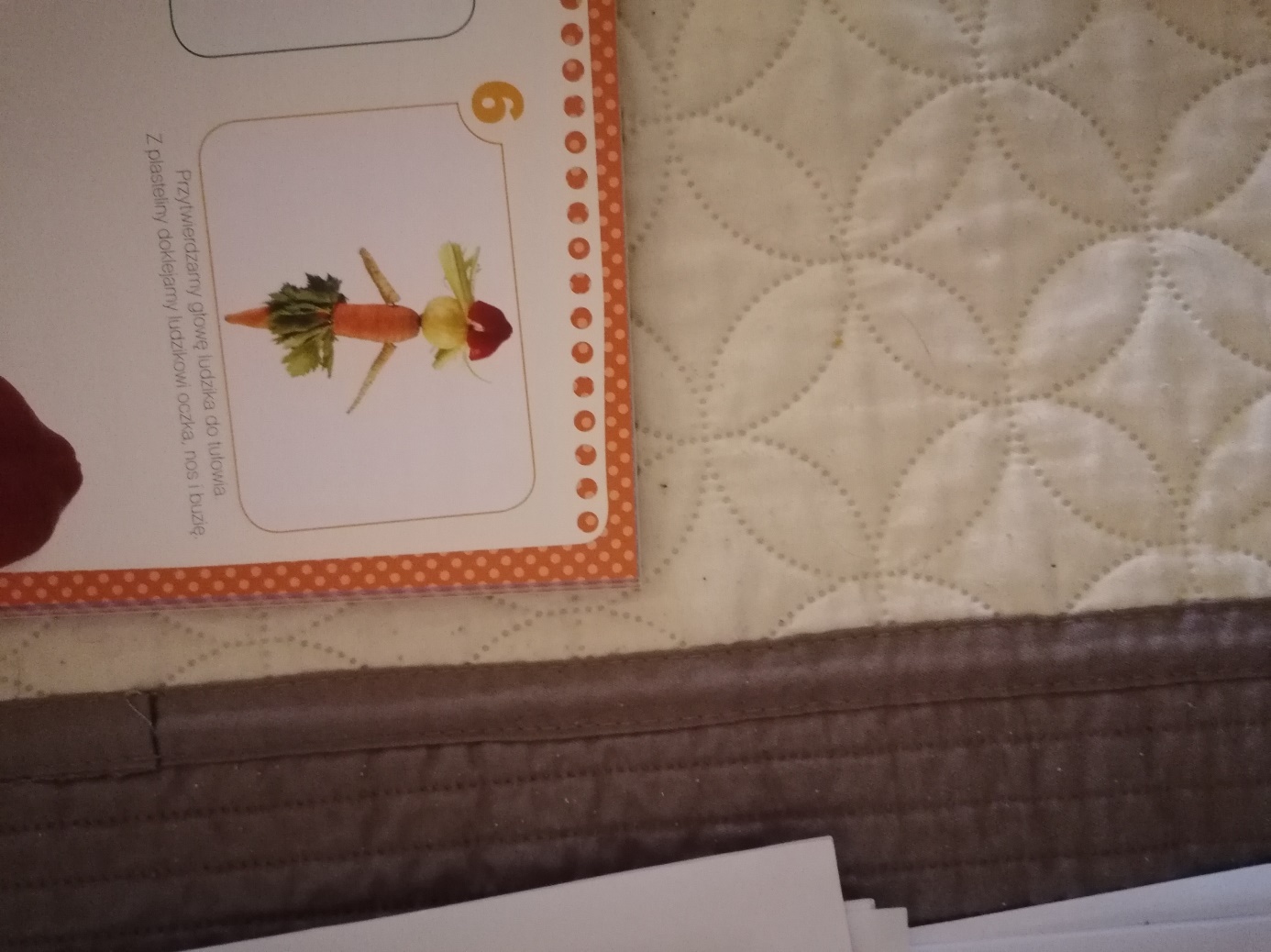 Przytwierdzamy głowę ludzika do tułowia. Z plasteliny doklejamy ludzikowi oczka, nos i buzięOto gotowy ludzik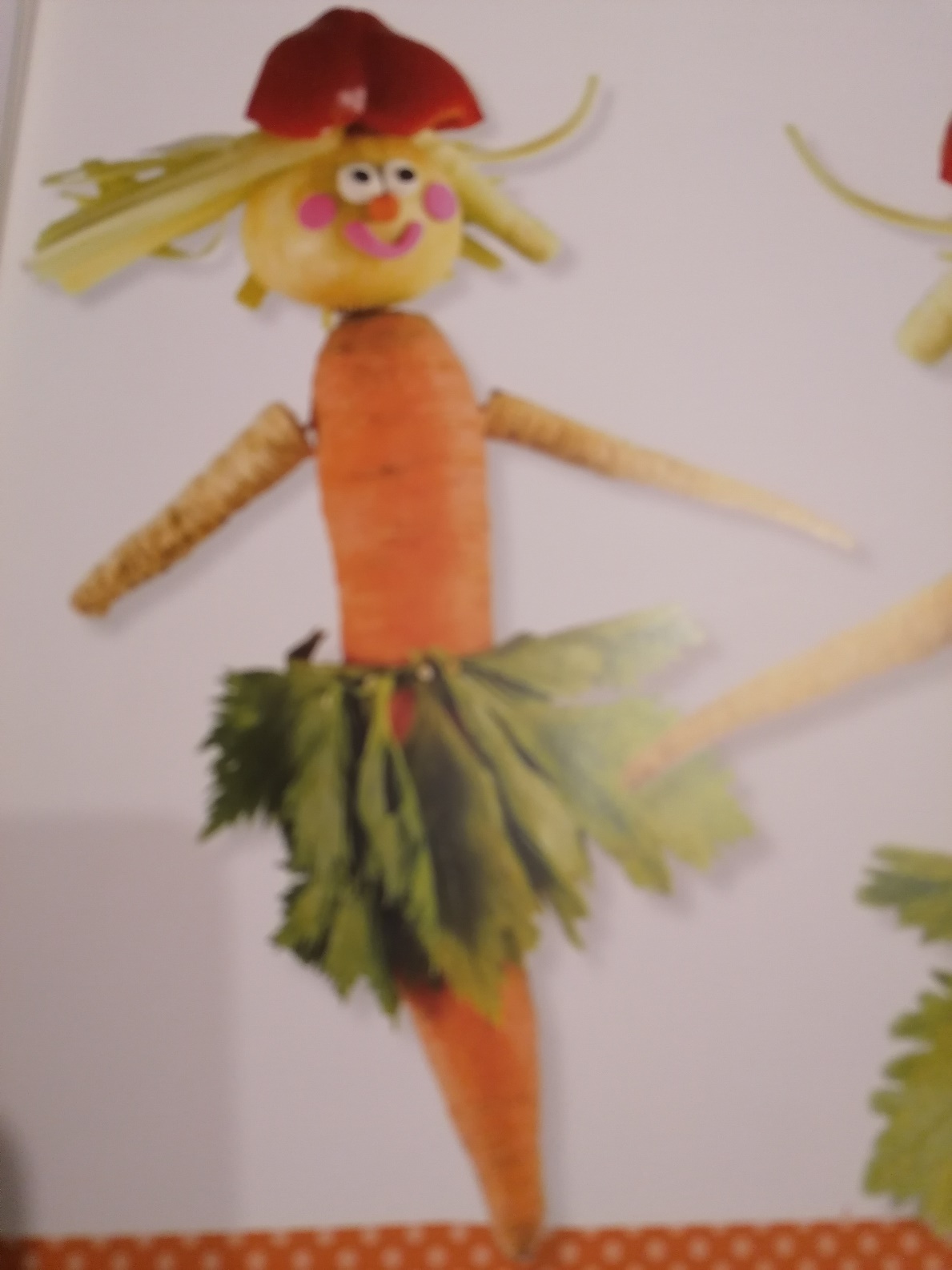 Praca ta rozwija kompetencje kluczowe:Świadomość i ekspresję kulturalną- umiejętność wyrażania siebie podczas wykonywania pracy, umiejętność wyrażania wrażliwości i ekspresji podczas tych czynnościDzięki tym działaniom dzieci :- rozwijają  wyobraźnię plastyczną, - dają warzywom drugie życie- usprawniają manualnieOpracowała: Barbara Nawojczyk